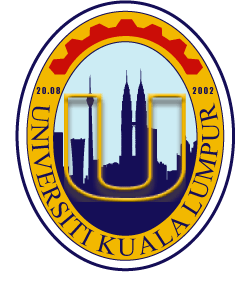                    UNIVERSITI KUALA LUMPUR (UNIKL MICET)                   CPB 49804 FINAL YEAR PROJECT (FYP 1)               (PROPOSAL SUMMARY)*Please include FYP Approval Centralise Submission Form as your front coverFYP TITLE: INTRODUCTION (BACKGROUND RESEARCH) OBJECTIVE & SCOPE METHODOLOGY (DIAGRAM WORKFLOW) CONCLUSION (EXPECTATION) GANTT CHART